MES 6						Les capacités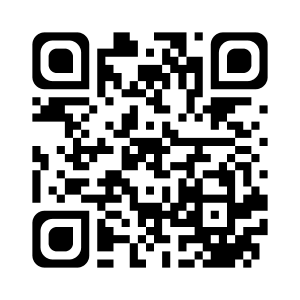 - La capacité d’un objet, c’est la place qu’il occupe dans l’espace. On parle aussi de contenance ou de volume.- Pour comparer la capacité d’objets, je peux utiliser un contenu (de l’eau, de la farine, du sable…) et le transvaser dans les différents contenants.- L’unité principale de mesure de capacité est le litre.- Pour utiliser correctement les unités, il faut garder en tête :1 millilitre = quelques gouttes d’eau1 centilitre = une cuillère moyenne1 litre = une brique de lait1 hectolitre = une petite baignoire- Le tableau de conversion présente toutes les unités et permet d’effectuer des conversions.Ex : 1 litre = 100 centilitres1 centilitre = 10 millilitres1 hectolitre = 100 litresConvertir des capacités.- On place toujours le chiffre des unités dans la colonne de l’unité utilisée.- On place un seul chiffre par colonne.Je sais ma leçon si…MES 6 Je sais ce qu’est la capacité d’un objet.MES 6 Je sais comparer des objets selon leur capacité.MES 6 Je connais les unités de mesure de capacités.MES 6 Je sais effectuer des conversions en utilisant le tableau.hldalldlclmlhectolitredécalitrelitredécilitrecentilitremillilitre10010100kghldalldlclml562kghldalldlclml562kghldalldlclml5620